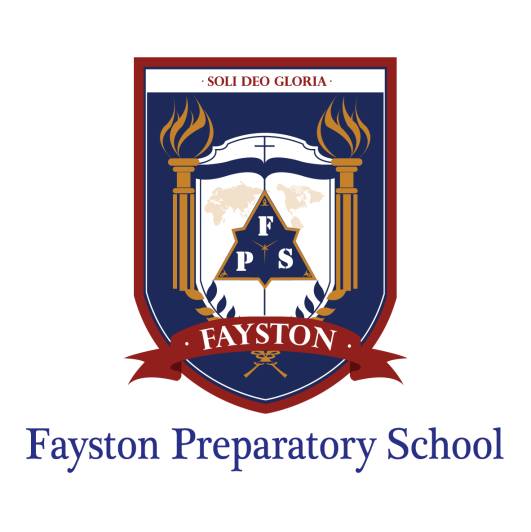 Application for Admission 1. Student InformationA. Name (Korean)                  (English)                             B. Address:                                                             C. Identification Number:                                                 D. Educational History E. Family Information4. Medical Information5. Scholastic Information6. Content with school policies Standard of ConductPrevious School or InstituteThe Period of AttendanceReason to TransferNameFather :Mother :Siblings:Other:EmploymentCell phoneEmail ChristianYes   /   NoYes   /   NoYes   /   NoYes   /   NoPastor /Church name      /      /      /      /Does student have any physical ailments or allergies?Yes/NoExplain :Does student have a history of medical problem?Yes/NoExplain :Has student received immunizationsDiphtheria:Smallpox :Polio :Remarks:Has student ever been expelled, dismissed, suspended, or refused admission to another school?Yes/NoIf yes, explainIf yes, explainIf yes, explainIf yes, explainHas student ever had disciplinary difficulty at school?Yes/NoIf yes, explainIf yes, explainIf yes, explainIf yes, explainHas student ever used tobacco or nonprescription drugs of any kind?Yes/NoIf yes, explainIf yes, explainIf yes, explainIf yes, explainHas student ever failed an academic subject in school?Yes/NoIf yes, explainIf yes, explainIf yes, explainIf yes, explainIndicate academic level of student's previous workExcellentExcellentGoodAveragePoorApplication and testing fee 200,000 won must accompany Application and are non-refundable. An interview with the parents and the student will be required before final acceptance. "I hereby pledge to pay my financial obligations to the school on the date due and understand that it may be necessary to withdraw my child if proper arrangements are not made on a past due account. "I give permission for my Child to take part in all school activities, including sports and school-sponsored trips away from the school premises, and absolve the school from liability to me or my Child as a result of any injury to my Child at school or during any school activity. "I agree to uphold and support the high academic standard of the school by providing a place at home for my child to study and giving my Child encouragement in the completion of any home-work or assignments. "I appreciate the standards of the school and do not tolerate profanity, obscenity in word or action, dishonor to the Godhead and the Word of God, or disrespect to the personnel of the school.“I hereby agree to support all regulations of the school on the applicant's behalf and authorize this school to employ discipline as it deems wise and expedient for the training of my child. "I understand that the school reserves the right to dismiss any student who fails to comply with the established regulation and discipline or whose financial obligation remains unpaid. "I have read and understand the school rules, agreed to complete parent orientation, understand the terms stated on this Application and agree thereto.Signature of FatherDateSignature of MotherDateStudent Name                                                           Age                      (Last)                (First)AddressGrade                         Parent’s Name                          Telephone The student's attitudes, conversation, and behavior reflect the character of the institutions from which he derives his training. This form reflects the school's attempts to secure students who would best adjust to the rigor of a highly disciplined training program characterized by high standards of personal conduct.Do you attend church regularly?                                         Where?Are you a Christian?                                              Do you accept the Bible as God's Word and submit yourself to its principles as the final authority?Have you ever smoked?Do you drink alcoholic beverages?Have you ever been expelled or suspended from school?                          Why? ___________________________Will you agree to dress in public according to modest standards, being a consistent daily example, and not wear immodest clothing? ________________________________________________________________________________________________Girls: Will you honestly and in good spirit maintain the dress code of not wearing skirts above the knee, slit skirts or low cut clothing?                                                                                                  Boys: Will you in good spirit keep your hair trimmed neatly according to the school code? _______________________________Will you honestly agree to keep all the school rules and respect authority without being critical and finding fault?                                                                                           ________________________________________________________________________________________________________Do you want to attend this school?                                                                             Why? General Policy: Students are expected to abide by these standards of conduct throughout their enrollment. Students found to be out of harmony with the school's ideal of work and life may be invited to withdraw whenever the administration determines that it is necessary.As a student of the school, I pledge to uphold this school's rules and guidelines as stated in the school handbook. I will maintain behavior which exemplifies courtesy, kindness, morality, and honesty. I will strive to be of unquestionable character in dress, conduct, and other areas of life.I agree to abide by the above standard of conduct, and other regulations expected of each student enrolled in this school while I am a student attending the school and will not give the impression to students, parents, or faculties that I am not in harmony with the goals, aims, and standards of the school.Signature of Student                                  DateSignature of Principal                                 Date